Ejercicio Propuesto 2 (Grado en Psicología)Un estudio con 30 sujetos se investigaron las siguientes variables sexo (1: hombre; 2: mujer), Edad, Estado civil (1: soltero; 2: casado; 3: otro) y Cociente Intelectual (CI).Fichero de datos.txtSe pide:Defina las variables del estudio, su nivel de medida, su tipo y sus modalidades y almacena el contenido de la tabla en las variables correspondientes seleccionando el tipo de variable adecuado en cada caso.Realice un gráfico para las variables EC y edad.Calcule las características de la variable edad.Solución:En primer lugar, si no tenemos instalado el paquete BrailerR, lo instalamos mediante la orden:> install.packages("BrailleR")Recordar que cada vez que iniciemos R hay que conectar la biblioteca a nuestro espacio de trabajo mediante la sentencia> library(“BrailleR”)Creamos un fichero de texto que recoja la información que muestran las tablas y lo guardamos en el escritorio con el nombre propuesto2.txt. Nos situamos en el directorio de trabajo mediante la orden: > setwd("C:/Users/Usuario/Desktop/Datos")Desde R leemos el fichero que se acaba de crear y almacenamos su contenido en una variable de nombre datos.> datos = read.table("propuesto2.txt", header = TRUE)> datos   Suj sexo edad EC  CI1    1    1   16  1 1002    2    2   17  1 1033    3    1   18  1 1074    4    2   19  1 1105    5    1   16  1  996    6    2   16  1 1047    7    1   17  1 1048    8    2   17  1  999    9    1   18  1 10010  10    2   18  1 10011  11    1   18  1 10112  12    2   19  2 10313  13    1   20  2 10714  14    2   21  2 11015  15    1   14  1  9916  16    1   15  1 10117  17    1   16  1 10218  18    1   16  1 10219  19    1   17  1 10320  20    1   17  1 10321  21    1   20  3 10422  22    1   19  2 10223  23    1   18  1 10024  24    2   16  1 10525  25    2   15  1 10926  26    2   14  1 11027  27    2   15  1 10828  28    2   16  1 10529  29    2   17  1 10430  30    2   21  2 103Nota:  También se puede introducir los datos definiendo cada variable mediante vectores y factores. Por ejemploLas variables Sexo y Estados civil son variables cualitativas sin un orden específico entre sus categorías, de modo que creamos un factor no ordenado para almacenar la información de esta variable.Es resto de las variables se almacena cada una en un vector de números reales.Nosotros vamos a introducir los datos mediante la orden read.tableUna vez introducidos los datos, creamos las tablas de frecuencia. Para ello, se emplea la función table o la función prop.table, dependiendo de si la tabla muestra las frecuencias absolutas o las frecuencias relativas. > table(x)  # para frecuencias absolutas> prop.table(tab)   # para las frecuencias relativas> tabla_sexo = table(datos$sexo)> tabla_sexo 1  2 16 14 > prop.table(tabla_sexo)        1         2 0.5333333 0.4666667 > tabla_edad = table(datos$edad)> tabla_edad14 15 16 17 18 19 20 21  2  3  7  6  5  3  2  2 > prop.table(tabla_edad)        14         15         16         17         18         19         20 0.06666667 0.10000000 0.23333333 0.20000000 0.16666667 0.10000000 0.06666667         21 0.06666667 > tabla_EC = table(datos$EC)> tabla_EC 1  2  3 24  5  1 > prop.table(tabla_EC)         1          2          3 0.80000000 0.16666667 0.03333333 > tabla_CI = table(datos$CI)> tabla_CI  99 100 101 102 103 104 105 107 108 109 110   3   4   2   3   5   4   2   2   1   1   3 > prop.table(tabla_CI)        99        100        101        102        103        104        105 0.10000000 0.13333333 0.06666667 0.10000000 0.16666667 0.13333333 0.06666667        107        108        109        110 0.06666667 0.03333333 0.03333333 0.10000000b) Realice un gráfico para las variables EC y edadGráfico de sectorespie(table(datos$EC), col = c("yellow", "white", "green"), main = "Diagrama de sectores para la variable Estado Civil")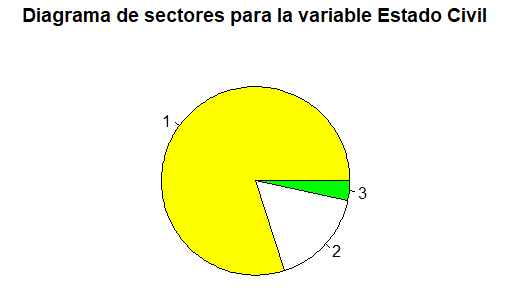 Nota: El gráfico diagrama de sectores no está implementado en BrailerR.Gráfico de barras> barplot(table(datos$EC), col=c("yellow", "white", "green"), xlab="Color", ylab="Frecuencias absolutas",main ="Diagrama de barras para la variable Estado Civil")> y.bar = barplot(table(datos$EC), col=c("yellow", "white", "green"), xlab="Color", ylab="Frecuencias absolutas",main ="Diagrama de barras para la variable Estado civil")
Se muestra el siguiente gráfico de barras para la variable Estado civil: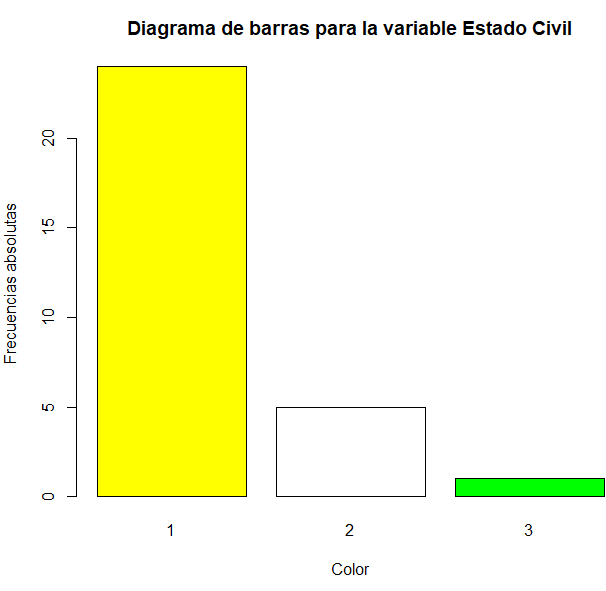 >  VI(y.bar)The summary of each variable isV1: Min. 0.7   1st Qu. 1.3   Median 1.9   Mean 1.9   3rd Qu. 2.5   Max. 3.1  Histogramay.hist = hist(table(datos$EC), col = "yellow", main = "Histograma para la variable Estado civil", xlab="Pesos", ylab="Frecuencia")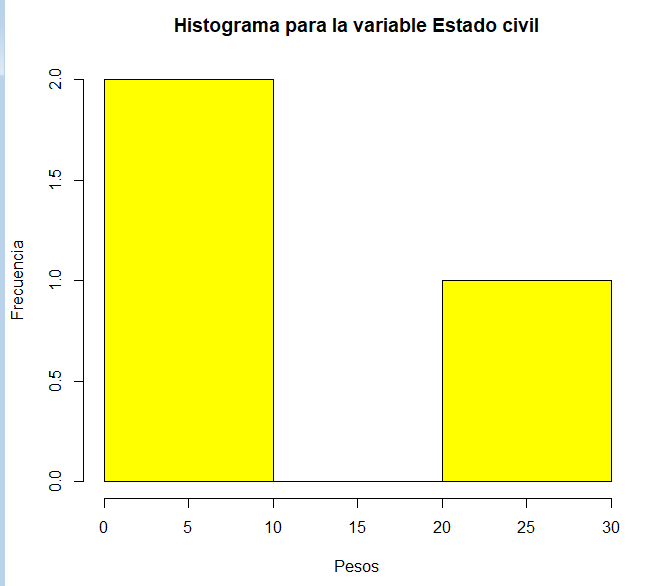 > VI(y.hist)This is a histogram, with the title: Histogram of table(datos$EC)"table(datos$EC)" is marked on the x-axis.Tick marks for the x-axis are at: 0, 5, 10, 15, 20, 25, and 30 There are a total of 3 elements for this variable.Tick marks for the y-axis are at: 0, 0.5, 1, 1.5, and 2 It has 3 bins with equal widths, starting at 0 and ending at 30 .The mids and counts for the bins are:mid = 5  count = 2 mid = 15  count = 0 mid = 25  count = 1Gráfico de tallos y hojas> stem(table(datos$edad))  The decimal point is at the |  2 | 00000  4 | 0  6 | 00Gráfico de  caja con bigotesy.box = boxplot(datos$edad, xlab="Edad", main = "Cajas y bigotes para la variable Edad")Se muestra el siguiente boxplot (Cajas y bigotes) de la variable Edad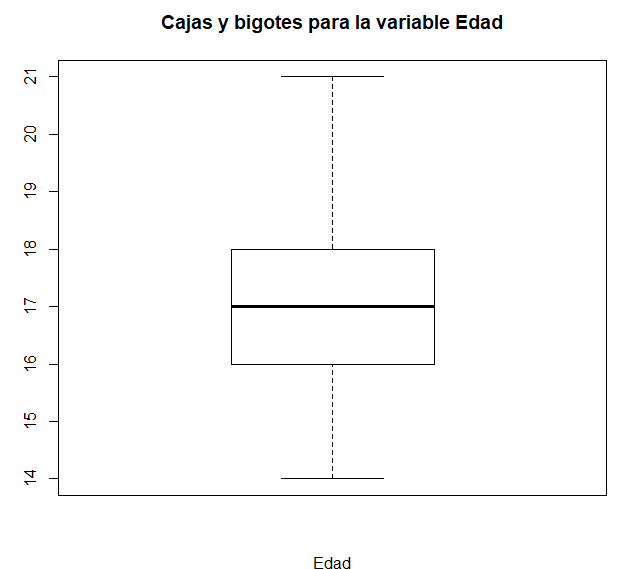 > VI(y.box)This graph has a boxplot printed verticallywith the title: "" appears on the x-axis."" appears on the y-axis.Tick marks for the y-axis are at: 14, 15, 16, 17, 18, 19, 20, and 21 This variable  has 30 values.There are no outliers marked for this variable The whiskers extend to 14 and 21 from the ends of the box, which are at 16 and 18 The median, 17 is 50 % from the lower end of the box to the upper end.The upper whisker is 1.5 times the length of the lower whisker.Calcule las características de la variable edad.Medidas de posición central > mean(datos$edad)[1] 17.2> median (datos$edad)[1] 17> min(datos$edad)[1] 14>  max(datos$edad)[1] 21En cuanto a la moda, R no tiene implementada ninguna función que la calcule. > quantile(datos$edad, probs = c(0.25, 0.75))25% 75%  16  18 Mediante la función summary, aplicada a una variable cuantitativa, R devuelve el mínimo, el máximo, la media, la mediana y los cuartiles primero y tercero de la variable. > summary(datos$edad)   Min. 1st Qu.  Median    Mean 3rd Qu.    Max.    14.0    16.0    17.0    17.2    18.0    21.0Medidas de dispersión:Entre las medidas de dispersión más utilizadas se encuentran la cuasi-varianza, la cuasi-desviación típica y el rango intercuartílico, que en R se calculan a través de las funciones var, sd e IQR, respectivamente.> var(datos$edad, na.rm = TRUE)[1] 3.544828> sd(datos$edad, na.rm = TRUE)[1] 1.882771> IQR(datos$edad, na.rm = TRUE)[1] 2Medidas de formaPara determinar la simetría y la curtosis, es necesario instalar y cargar el paquete e1071. > install.packages("e1071") # cuidado con las comillas (tecla")> library("e1071")> skewness(datos$edad)[1] 0.3200432> kurtosis(datos$edad)[1] -0.697412Nota: A diferencia de la instalación, la carga de los paquetes es necesaria cada vez que se inicia una nueva sesión de R. (mediante la orden library(“”)Análisis exploratorio unidimensional con BrailerR> y = datos$edad> y [1] 16 17 18 19 16 16 17 17 18 18 18 19 20 21 14 15 16 16 17 17 20 19 18 16 15[26] 14 15 16 17 21> UniDesc(y)Muestra la siguiente salida en HTML.  Esta salida muestra un resumen de medidas estadísticas básicas, gráficos invariantes básicos, contrastes y gráficos de normalidad y contrastes de curtosis y simetrías.SujsexoedadECCISujSexoedadECCI111611001611511012217110317116110231181107181161102421911101911711035116199201171103621611042112031047117110422119210282171992311811009118110024216110510218110025215110911118110126214111012219210327215110813120210728216110514221211029217110415114199302212103